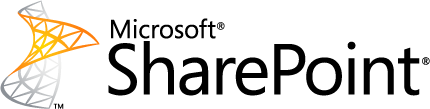 SharePoint 2010 Technical Case Study: 
Microsoft SharePoint Server 2010 Social EnvironmentThis document is provided “as-is”. Information and views expressed in this document, including URL and other Internet Web site references, may change without notice. You bear the risk of using it.Some examples depicted herein are provided for illustration only and are fictitious.  No real association or connection is intended or should be inferred.This document does not provide you with any legal rights to any intellectual property in any Microsoft product. You may copy and use this document for your internal, reference purposes.© 2010 Microsoft Corporation.  All rights reserved.SharePoint 2010 Technical Case Study: SharePoint Server 2010 Social EnvironmentMicrosoft CorporationMay 3, 2010Applies to: SharePoint Server 2010Summary: This document describes a specific deployment of Microsoft® SharePoint® Server 2010, including:Technical case study environment specifications, such as hardware, farm topology and configuration.The workload, including the number, and types, of users or clients, and environment usage characteristics.Technical case study farm dataset, including database contents and search indexes.Health and performance data specific to the environment. Prerequisite informationBefore reading this document, it is important that you understand the key concepts behind Microsoft® SharePoint® Server 2010 capacity management. The following documentation will help you learn about the recommended approach to capacity management and provide context for helping you understand how to make effective use of the information in this document, as well as define the terms used throughout this document.For more conceptual information about performance and capacity that that you might find valuable in understanding the context of the data in this technical case study, see the following documents:Capacity management and sizing for SharePoint Server 2010SharePoint Server 2010 Capacity Management: Software Boundaries and LimitsIntroductionThis white paper describes an actual SharePoint Server 2010 environment at Microsoft. Use this document to compare against your planned workload and usage characteristics. If your planned design is similar, you can use the deployment described here as a starting point for your own installation. This document includes:Specifications, which include hardware, topology, and configuration.Workload, which is the demand on the farm, including the number of users, and the usage characteristics.Dataset, including database sizes.Health and performance data specific to the environment.This document is part of a series of technical case studies about SharePoint environments at Microsoft.The SharePoint environment described in this document is a production environment at a large, geographically distributed company. This environment hosts SharePoint My Sites that connect employees with each other and the information they need. Employees use this environment to present personal information such as areas of expertise, past projects, and colleagues to the wider organization. The environment also hosts personal sites and documents for viewing, editing, and collaboration. My Sites are integrated with Active Directory® Domain Services (AD DS) to provide a central location accessible from the browser and a variety of client applications.As many as 72,000 unique users visit the environment on a busy day, generating up to 180 requests per second (RPS) during peak hours. Because this is an intranet site, all users are authenticated. The information provided in this document reflects the enterprise social environment on a typical day.SpecificationsThis section provides detailed information about the hardware, software, topology, and configuration of the case study environment.HardwareWeb ServersThere are three Web servers in the farm, each with identical hardware. Two serve content, and the third is a dedicated search crawl target.Application ServerThere are two application servers in the farm, each with identical hardware.Database ServersThere is a SQL cluster with 2 database servers, each with identical hardware, one of the servers is active and the other is passive for redundancy.TopologyConfigurationThe following table enumerates settings that were changed that affect performance or capacity in the environment. WorkloadThis section describes the workload, which is the demand on the farm, including the number of users, and the usage characteristics.DatasetThis section describes the case study farm dataset, including database sizes and search indexes.Health and Performance DataThis section provides health and performance data specific to the case study environment.General CountersIn this document, latency is divided into four categories.  The 50th percentile latency is typically used to measure the server’s responsiveness. It means that half of the requests are served within that response time. The 95th percentile latency is typically used to measure server spikiness. It means that 95% of requests are served within that response time, and thus 5% of the requests experience slower response times. Database countersNoteThis environment is scaled to accommodate pre-release builds of SharePoint Server 2010 and other products. Hence, the hardware deployed has greater capacity than necessary to serve the demand typically experienced by this environment. This hardware is described only to provide additional context for this environment and serve as a starting point for similar environments. It is important to conduct your own capacity management based on your planned workload and usage characteristics. For more information on the capacity management process, see Performance and capacity management.This environment is scaled to accommodate pre-release builds of SharePoint Server 2010 and other products. Hence, the hardware deployed has greater capacity than necessary to serve the demand typically experienced by this environment. This hardware is described only to provide additional context for this environment and serve as a starting point for similar environments. It is important to conduct your own capacity management based on your planned workload and usage characteristics. For more information on the capacity management process, see Performance and capacity management.Web ServerWFE1-3Processor(s)2 quad core @ 2.33 GHzRAM16 GBOSWindows Server® 2008, 64 bitSize of the SharePoint drive400 GBNumber of NICs2NIC Speed1 GigabitAuthenticationWindows NTLMLoad balancer typeHardware load balancingSoftware versionSharePoint Server 2010 (pre-release version)Services running locallyCentral Administration Microsoft SharePoint Foundation Incoming E-Mail Microsoft SharePoint Foundation Web Application Microsoft SharePoint Foundation Workflow Timer Service Search Query and Site Settings Service SharePoint Server SearchServices consumed from a federated services farmUser Profile ServiceWeb Analytics Web ServiceBusiness Data Connectivity ServiceManaged Metadata Web ServiceWeb ServerAPP1-2Processor(s)2 quad core @ 2.33 GHzRAM16 GBOSWindows Server 2008, 64 bitSize of the SharePoint drive400 GBNumber of NICs1NIC Speed1 GigabitAuthenticationWindows NTLMLoad balancer typeHardware load balancingSoftware versionSharePoint Server 2010 (pre-release version)Services running locallyOffice Web AppsExcelPowerPointSecure StoreUsage and HealthState ServiceDatabase ServerDB1-2Processor(s)4 six core @ 2.4 GHzRAM64 GBOSWindows Server 2008, 64-bitStorage and geometry(1.2 TB * 6)Disk 1-4: SQL Data Disk 5: Logs Disk 6: TempDB Number of NICs2NIC Speed1 @ 100MB, 1 @ 1GBAuthenticationWindows NTLMSoftware versionSQL Server® 2008SettingValueNotesUsage ServiceTrace Log – days to store log files (default: 14 days)5 daysThe default is 14 days. Lowering this setting can save disk space on the server where the log files are stored.QueryLoggingThresholdMicrosoft SharePoint Foundation Database – change QueryLoggingThreshold to 1 second1 secondThe default is 5 seconds. Lowering this setting can save bandwidth and CPU on the database server.Database Server – Default InstanceMax degree of parallelism1The default is 0. To ensure optimal performance, we strongly recommend that you set max degree of parallelism to 1 for database servers that host SharePoint Server 2010 databases. For more information about how to set max degree of parallelism, see max degree of parallelism Option.Workload CharacteristicsValueAverage Requests per Second (RPS)64Average RPS at peak time (11 AM-3 PM)112Total number of unique users per day69,814Average concurrent users639Maximum concurrent users1186Total # of requests per day4,045,677User AgentRequestsPercentage of TotalOutlook Social Connector1,808,96344.71%Search (crawl)704,56917.42%DAV459,49111.36%OneNote266,6876.59%Outlook372,5749.21%Browser85,9132.12%Word38,5560.95%Excel30,0210.74%Office Web Apps20,3140.50%SharePoint Workspaces19,0170.47%Dataset CharacteristicsValueValueDatabase size (combined)Database size (combined)1.5 TBBLOB sizeBLOB size1.05 TBNumber of content databasesNumber of content databases64Number of Web applicationsNumber of Web applications1Number of site collectionsNumber of site collections87,264Number of sitesNumber of sites119,400Search index size (number of items)Search index size (number of items)5.5 millionAvailability (uptime)99.61%Failure Rate0.39%Average memory used0.79 GBMaximum memory used4.53 GBSearch crawl % of Traffic (Search client requests / total requests)17.42%MetricValueRead/Write Ratio (IO Per Database)99.854 : 0.146Average Disk queue length8.702Disk Queue Length: Reads30.518Disk Queue Length: Writes4.277Disk Reads/sec760.886Disk Writes/sec180.644SQL Compilations/second3.129SQL Re-compilations/second0.032SQL Locks: Average Wait Time125 msSQL Locks: Lock Wait Time33.322 msSQL Locks: Deadlocks Per Second0SQL Latches: Average Wait Time0 msSQL Server: Buffer Cache Hit Ratio20.1%